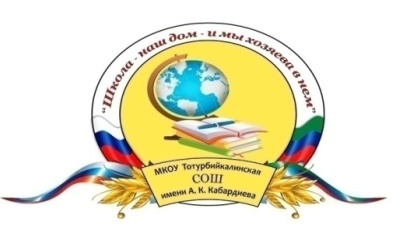 РЕСПУБЛИКА ДАГЕСТАНМУНИЦИПАЛЬНОЕ ОБРАЗОВАНИЕ «ХАСАВЮРТОВСКИЙ РАЙОН»МБОУ «Тотурбийкалинская СОШим. А.К. Кабардиева»368024, с. Тотурбийкала,  ул.АрсланаКабардиева, 1               E-mail.ru - toturbijkala_sosh@mail.ruИНН - 0534021977 ОГРН - 1020501766625                                                 от 1.09.2021г.                                                                                    №26ПРИКАЗО зачислении учащихся на обучение  по программ  дополнительного образования–дополнительным общеразвивающим программам на  2021-2022 учебный год	В соответствии с федеральным проектом «Успех каждого ребенка» в рамках  национального проекта «Образования», на основании заявлений родителей (законных представителей), в целях  организации  образовательного процесса  по реализации программ дополнительного образования	Приказываю:Зачислить на обучение  по программе  дополнительного образования – дополнительной общеразвивающей программе "Робототехника" с 1 сентября 2021 года обучающихся  в количестве  _132_ человек (Приложение №1).Зачислить на обучение  по программе  дополнительного образования – дополнительной общеразвивающей программе «Планета будущего - Агроэкология» с 1 сентября 2021 года обучающихся  в количестве  _100_ человек (Приложение №2).Зачислить на обучение  по программе  дополнительного образования – дополнительной общеразвивающей программе «Веселые нотки»  с 1 сентября 2021 года обучающихся  в количестве  _30_ человек (Приложение №3).Зачислить на обучение  по программе  дополнительного образования – дополнительной общеразвивающей программе «Юный турист»  с 1 сентября 2021 года обучающихся  в количестве  _100_ человек (Приложение №4).Зачислить на обучение  по программе  дополнительного образования – дополнительной общеразвивающей программе «Футбол»   с 1 сентября 2021 года обучающихся  в количестве  _43_ человек (Приложение №5).Зачислить на обучение  по программе  дополнительного образования – дополнительной общеразвивающей программе «Лидер школьного движения» с 1 сентября 2021 года обучающихся  в количестве  _40_ человек (Приложение №6).Контроль исполнения приказа оставляю за собой.Директор школы:                                                                    Кабардиева Ф.К.Приложение №1Дополнительная общеразвивающая программа "Робототехника" с 1 сентября 2021 года обучающихся  в количестве  _132_ человек Арабиева Диана Муслимовна Атаев Муса Джамалович Болачева Аиша Абдурагимовна Дагиров Ахмад ГурабовичИбавов Абдулла Темурланорвич Ибавова амина Темирлановна Исмаилов Билал Магомедович Канамат Абдулпаттах Азизович Канаматов Абубакр Азизович Магомедов Иса Рахматуллаевич Меджидова Милана Маликовна Мухаджиров Абдурахман Ирамдиновнаич Ханавов Абдулазиз Адильбиевич Хановов Абдулмалик Азизович Хыдывов Хадис БекбулатовичХыдывова Халисат Бекбулатовна Шаипова айна Исмаиловна Шаипова Дина исмаиловна Акаев Амир Шамильевич Акаева Аминат Шамильевна Акаева Хадижа Исламдиновна Алисолтанов Абдулла Абузагирович Алисолтанова Дженнет Абузагировна Гаджибатырова Алина Зауровна Гереев Юсуф Курашевич Гереева Асиля Качаковна Гереева София Качаковна Гусейнов Тимурлан Темирович Калсынбекова Алифа Артуровна Конакбиева Умайдат Джамаловна Мусаев Карим Маратович Мустафаев Муслим НаримановичСалаватов Ахмад МаратовичХасанханов Билал Марселович Хасанханов Махмуд Марселович Булачова Аиша Абдурагимовна Лачинова Асиль Азаматовна Меджидова Аминат Гьусегеновна Хыдывова Марьям Байболатовна Юнусова Фатима Рашитовна Болачев Саид Бийарсланович Болачева Айша Абдурагимовна Болачева Камила Бийарслановна Болачева Ясмина Бийарслановна Умаханова Асиль Эльбрусовна Абдулхамидова Зухра Вазирхвновна Абдулхамидова Патимат Вазирхановна Абдулхамидов Алимхан Вазирханович Абукова Муъминат Баймурадовна Абукова Нюрюпат Биймурадовна Аджиева Фатима Мухтаровна Адильсултанов Азамат Эльдарович Азизов Яхья Камильевич Акаев Микаил Тимурланович Акаева Марьям Азнауровна Акаева сафия Азнауровна Алхаматова Камила Карчикаевна Алхаматова Хадижат Карчикаевна Асакаева Аида МахачевнаАчаканов Абдурахман Расулович Ачаканов Ахмад Расулович Бийсултанов Амир Бейсултанович Болачев Ахмедхан Артурович Болачева Наиля Артуровна Болачов Рамазан ТажутдиновичБутаев Амир Эльдарович Гереева Зайнап Адильхановна Гереева Зухра Адильхановна Гереева Хадиджа Керимовна Далибова Юлдуз Махачевна Калсынов Арслан Маратович Калсынова Лайла Маратовна Кочкарова Асиль Азирхановна Кочкарова Фарида Марсельевна Кочкарова Фатима Марсельевна Курашев Джамал УмашовичЛачинова Аиша Азаматовна Магомедов Мухаммад Муратханович Магомедов Юсуф Халилрахманович Магомедова Бютюш Муратхановна Мухаджиров Абдулла Ирамдинович Меджидова Гезель Азнауровна Муртазалиев Абдурахман Ахмедович Муртазалиев Ислам Магомедаминович Муртазалиев Руслан Керимович Муртазалиева Алина Керимовна Муртазалиева Раяна Магомедаминовна Мухаджиров Абдурагим Ирамдинович Мухаджирова Сухайрат Маратовна Сраждинов Айгум Расулович  Сраждинова Аиша Расуловна Халилов Сулейман Рабилович Халилова Раяна Рабиловна Хамавов Расул Динисламович Шаипов Умар Маликович Шаипова Айша Муслимовна Юнусов Анвар Эльдарович Кочкаров Ахмед Араминович Магомедова Кураиш Арсеновна Салимгереев Муслим Расулович Салимгереева Хадиджа Расуловна Аджиев Мухаммад МухтархановичАкаева Марьям АзнауровнаБолачева Ясмина БийарслановнаВагабов Абдулкарим МурадовичГаджибекова Лейла ТемирхановнаГайдавова Заира СалаватовнаГусейнов Муслим АртуровичМагомедова Фатима МагомедовнаМуртазалиев Ислам МагомедаминовичМустафаев Алим НаримановичШаипов Абубаркр ИсламовичШаипова Фарида МаликовнаХамавов Расул ДинисламовичХасаев Арсланхан ЗагировичХыдывов Расул АсельдеровичБогатырова Хадиджа МагомедовнаВазирханова Асиль АзаматовнаВалигаджиева ясмина КурбановнаГебеков Малик ГаджимурадовичДалгатова Зайнап МагомедовнаИзатилаева Салиха РахматиллаевнаКочкарова Самира АрслановнаКурбанова аминат ИбудуллаевнаМагомедов Курбан ХалилрахмановичМусаев Алим МусаевичМусаев Кайед АрсеновичТепсуркаев Мухаммад АрслановичУмаханов Карим МаратовичУмаханова Карима АзнауровнаХажибаев Абдуллах РахматиллаевичХалилов Сулейман РаббиловичПриложение №2Программа  дополнительного образования – дополнительная общеразвивающая программа «Планета будущего - Агроэкология» с 1 сентября 2021 года обучающихся  в количестве  _100_ человек Абукова Муъминат Биймуратовна Абукова Нурипат Биймуратовна Аджиев Муслим Вагабович Алисолтанов Абдулла Абузагирович Алисолтанова Дженнет Абузагировна Забитова Айнара Загировна Хывов Хадис Бекбулатович Хыдывова Халиса Бекмуратовна Шаипова Айна Исмаиловна Шаипова Дина Исмаиловна Болачева Камила Бийарслановна Гереева Зухра Адильхановна Дудаев Сайфулла Залимханович Салаватов Джамбулат Маратович Хасавханов Абас Кубаханович Хасанханова Салихат Кубахановна Хасанханова Хадижа Кубахановна Алыпкачев Мухамадрасул АбидиновичБийболатов Алим Артурович Бийболатова Асиль Артуровна Болачов Рамазан Тажутдинович Вагабова Хадижа Руслановна Гамидова Замира Романовна Гебеков Азамат Гаджимурадович Забитов Заурбек Згирович Забитова Айнара Загировна Исакова Заира Наримановна Курбанов Мугутдин Ибадуллаевич Курбанова аминат Ибадуллаевна Магомедов канболат Альбертович Ханавов Ариф Заурович Абуков марат Эльдарович Абуков марсель Эльдарович Акаев Джабраил Тимурланович Акаев Микаил Тимурланович Алигаджиев Хабиб Алигаджиевич Алигаджиева Амина АлигаджиевнаГусейнова Зиярат Абдулхакимовна Гусейнова марьям Абдулхакимовна Даташев Махмуд  Исаевич Даташева Аминат Исаевна Телевов Шамиль Магомедович Акаева Сафия Азнаровна Акаева Умуй Азнауровна Кабардиев Мухаммад Камалович Кабардиева Айгуль камаловна Казавтов Муслим Арсенович Лачинова Амина Азаматовна Магомедов Мухаммад Муратханович Магомедова Бютюш Муратхановна Хайбуллаева Асиль Зауровна Хыдывов Заур Асельдерович Хыдывов Хадис Бекболатович Хывова Зухра асельдеровна Абукова Залина АрсеновнаАджиева Алифа ИльясовнаАджиева Асиль МухтархановнаАлигаджиева Амина АлигаджиевнаАкаев Джамал МахачевичАкаев Джабраил ТимурлановичБолатов Зайбутдин ШамильевичГаджибатырова Юлдуз НадировнаГасанханов Гасанхан АрсланхановичГебеков Азамат МурадовичГереева Роза АрсеновнаГереев Арабдин КадировичДевлетукаева Алина МаратовнаКабардиев Амир КрымсолтановичКурбанов Саитгаджи КурбановичМагомедова Фатима КрымхановнаМаджидова Кабахан АлисолтановнаМухаджиров Хаджимурат РашидбековичМужаидова Умжат ТимуровнаМухажирова Аминат ИрамдиновнаХасанханов Аббас КубахановичХыдывов Артур БийболатовичАкаев Тагир КалсыновичВазивов Раджаб АйнудиновичВалиева Умухан ЗиявдиновнаГусейнов Абдурахман АртуровичГаласханова Дженнет ЭдуардовнаКаримулаев Магомед РасуловичГусейханов Салман АрслановичКазаватов Тажутдин ИражаповичКонакбиев Ибрагим БатырсолтановичКоркмасова Арапат МарсельевнаКоркмасов Джамал АбдуловичКочкаров Алим РустамовичМурзаева Элина ОсмановнаМуртазалиева Асиль МуртазалиевнаМуртазалиева Марзият МагьаматбековнаМуртазалиева Раяна МагомедаминовнаОсманов Латип СолтанмурадовичОсманов Нариман МаратовичУмарова Самира ДжаватыровнаШаипова Амина МуслимовнаШаипова Марият СалмановнаХалилов Артур ГусейновичХалилов Джамбулат РашидхановичМухажирова Асият  МуратовнаПриложение №3Программа  дополнительного образования – дополнительная общеразвивающая программа «Веселые нотки»  с 1 сентября 2021 года обучающихся  в количестве  _30_ человек.Арабиева Диана Муслимовна Атаев Муса Джамалович Болачева Аиша Абдурагимовна Дагиров Ахмад ГурабовичИбавов Абдулла Темурланорвич Ибавова амина Темирлановна Исмаилов Билал Магомедович Канамат Абдулпаттах Азизович Канаматов Абубакр Азизович Магомедов Иса Рахматуллаевич Меджидова Милана Маликовна Мухаджиров Абдурахман Ирамдиновнаич Ханавов Абдулазиз Адильбиевич Хановов Абдулмалик Азизович Хыдывов Хадис БекбулатовичХыдывова Халисат Бекбулатовна Шаипова айна Исмаиловна Шаипова Дина исмаиловна Акаев Амир Шамильевич Акаева Аминат Шамильевна Акаева Хадижа Исламдиновна Алисолтанов Абдулла Абузагирович Алисолтанова Дженнет Абузагировна Гаджибатырова Алина Зауровна Гереев Юсуф Курашевич Гереева Асиля Качаковна Гереева София Качаковна Гусейнов Тимурлан Темирович Калсынбекова Алифа Артуровна Конакбиева Умайдат Джамаловна Приложение №4Программа  дополнительного образования – дополнительная общеразвивающая программа «Юный турист»  с 1 сентября 2021 года обучающихся  в количестве  _100_ человек.Абукова Муъминат Биймуратовна Абукова Нурипат Биймуратовна Аджиев Муслим Вагабович Алисолтанов Абдулла Абузагирович Алисолтанова Дженнет Абузагировна Забитова Айнара Загировна Хывов Хадис Бекбулатович Хыдывова Халиса Бекмуратовна Шаипова Айна Исмаиловна Шаипова Дина Исмаиловна Болачева Камила Бийарслановна Гереева Зухра Адильхановна Дудаев Сайфулла Залимханович Салаватов Джамбулат Маратович Хасавханов Абас Кубаханович Хасанханова Салихат Кубахановна Хасанханова Хадижа Кубахановна Алыпкачев Мухамадрасул АбидиновичБийболатов Алим Артурович Бийболатова Асиль Артуровна Болачов Рамазан Тажутдинович Вагабова Хадижа Руслановна Гамидова Замира Романовна Гебеков Азамат Гаджимурадович Забитов Заурбек Згирович Забитова Айнара Загировна Исакова Заира Наримановна Курбанов Мугутдин Ибадуллаевич Курбанова аминат Ибадуллаевна Магомедов канболат Альбертович Ханавов Ариф Заурович Абуков марат Эльдарович Абуков марсель Эльдарович Акаев Джабраил Тимурланович Акаев Микаил Тимурланович Алигаджиев Хабиб Алигаджиевич Алигаджиева Амина АлигаджиевнаГусейнова Зиярат Абдулхакимовна Гусейнова марьям Абдулхакимовна Даташев Махмуд  Исаевич Даташева Аминат Исаевна Телевов Шамиль Магомедович Акаева Сафия Азнаровна Акаева Умуй Азнауровна Кабардиев Мухаммад Камалович Кабардиева Айгуль камаловна Казавтов Муслим Арсенович Лачинова Амина Азаматовна Магомедов Мухаммад Муратханович Магомедова Бютюш Муратхановна Хайбуллаева Асиль Зауровна Хыдывов Заур Асельдерович Хыдывов Хадис Бекболатович Хывова Зухра асельдеровна Абукова Залина АрсеновнаАджиева Алифа ИльясовнаАджиева Асиль МухтархановнаАлигаджиева Амина АлигаджиевнаАкаев Джамал МахачевичАкаев Джабраил ТимурлановичБолатов Зайбутдин ШамильевичГаджибатырова Юлдуз НадировнаГасанханов Гасанхан АрсланхановичГебеков Азамат МурадовичГереева Роза АрсеновнаГереев Арабдин КадировичДевлетукаева Алина МаратовнаКабардиев Амир КрымсолтановичКурбанов Саитгаджи КурбановичМагомедова Фатима КрымхановнаМаджидова Кабахан АлисолтановнаМухаджиров Хаджимурат РашидбековичМужаидова Умжат ТимуровнаМухажирова Аминат ИрамдиновнаХасанханов Аббас КубахановичХыдывов Артур БийболатовичАкаев Тагир КалсыновичВазивов Раджаб АйнудиновичВалиева Умухан ЗиявдиновнаГусейнов Абдурахман АртуровичГаласханова Дженнет ЭдуардовнаКаримулаев Магомед РасуловичГусейханов Салман АрслановичКазаватов Тажутдин ИражаповичКонакбиев Ибрагим БатырсолтановичКоркмасова Арапат МарсельевнаКоркмасов Джамал АбдуловичКочкаров Алим РустамовичМурзаева Элина ОсмановнаМуртазалиева Асиль МуртазалиевнаМуртазалиева Марзият МагьаматбековнаМуртазалиева Раяна МагомедаминовнаОсманов Латип СолтанмурадовичОсманов Нариман МаратовичУмарова Самира ДжаватыровнаШаипова Амина МуслимовнаШаипова Марият СалмановнаХалилов Артур ГусейновичХалилов Джамбулат РашидхановичМухажирова Асият  МуратовнаПриложение №5Программе  дополнительного образования – дополнительная общеразвивающая программа «Футбол»   с 1 сентября 2021 года обучающихся  в количестве  _43_ человек.Абукова Муъминат Биймуратовна Абукова Нурипат Биймуратовна Аджиев Муслим Вагабович Алисолтанов Абдулла Абузагирович Алисолтанова Дженнет Абузагировна Забитова Айнара Загировна Хывов Хадис Бекбулатович Хыдывова Халиса Бекмуратовна Шаипова Айна Исмаиловна Шаипова Дина Исмаиловна Болачева Камила Бийарслановна Гереева Зухра Адильхановна Дудаев Сайфулла Залимханович Салаватов Джамбулат Маратович Хасавханов Абас Кубаханович Хасанханова Салихат Кубахановна Хасанханова Хадижа Кубахановна Алыпкачев Мухамадрасул АбидиновичБийболатов Алим Артурович Бийболатова Асиль Артуровна Болачов Рамазан Тажутдинович Вагабова Хадижа Руслановна Гамидова Замира Романовна Гебеков Азамат Гаджимурадович Забитов Заурбек Згирович Забитова Айнара Загировна Исакова Заира Наримановна Курбанов Мугутдин Ибадуллаевич Курбанова аминат Ибадуллаевна Магомедов канболат Альбертович Ханавов Ариф Заурович Абуков марат Эльдарович Абуков марсель Эльдарович Акаев Джабраил Тимурланович Акаев Микаил Тимурланович Алигаджиев Хабиб Алигаджиевич Алигаджиева Амина АлигаджиевнаГусейнова Зиярат Абдулхакимовна Гусейнова марьям Абдулхакимовна Даташев Махмуд  Исаевич Даташева Аминат Исаевна Телевов Шамиль Магомедович Акаева Сафия АзнаровнаПриложение №6Программе  дополнительного образования – дополнительная общеразвивающая программа «Лидер школьного движения» с 1 сентября 2021 года обучающихся  в количестве  _40_ человек.Абукова Муъминат Биймуратовна Абукова Нурипат Биймуратовна Аджиев Муслим Вагабович Алисолтанов Абдулла Абузагирович Алисолтанова Дженнет Абузагировна Забитова Айнара Загировна Хывов Хадис Бекбулатович Хыдывова Халиса Бекмуратовна Шаипова Айна Исмаиловна Шаипова Дина Исмаиловна Болачева Камила Бийарслановна Гереева Зухра Адильхановна Дудаев Сайфулла Залимханович Салаватов Джамбулат Маратович Хасавханов Абас Кубаханович Хасанханова Салихат Кубахановна Хасанханова Хадижа Кубахановна Алыпкачев Мухамадрасул АбидиновичБийболатов Алим Артурович Бийболатова Асиль Артуровна Болачов Рамазан Тажутдинович Вагабова Хадижа Руслановна Гамидова Замира Романовна Гебеков Азамат Гаджимурадович Забитов Заурбек Згирович Забитова Айнара Загировна Исакова Заира Наримановна Курбанов Мугутдин Ибадуллаевич Курбанова аминат Ибадуллаевна Магомедов канболат Альбертович Ханавов Ариф Заурович Абуков марат Эльдарович Абуков марсель Эльдарович Акаев Джабраил Тимурланович Акаев Микаил Тимурланович Алигаджиев Хабиб Алигаджиевич Алигаджиева Амина АлигаджиевнаГусейнова Зиярат Абдулхакимовна Гусейнова марьям Абдулхакимовна Даташев Махмуд  Исаевич